LQP100-ER4LQSFP28 100Gbps ER4 Lite DDM TransceiverPRODUCT FEATURESSupports 103.1Gbps aggregate bit rate 4x25Gbps electrical interface4X25Gbps LAN-WDM EML transmitter and APD/TIA receiverMaximum link length of 30km on SMF without FEC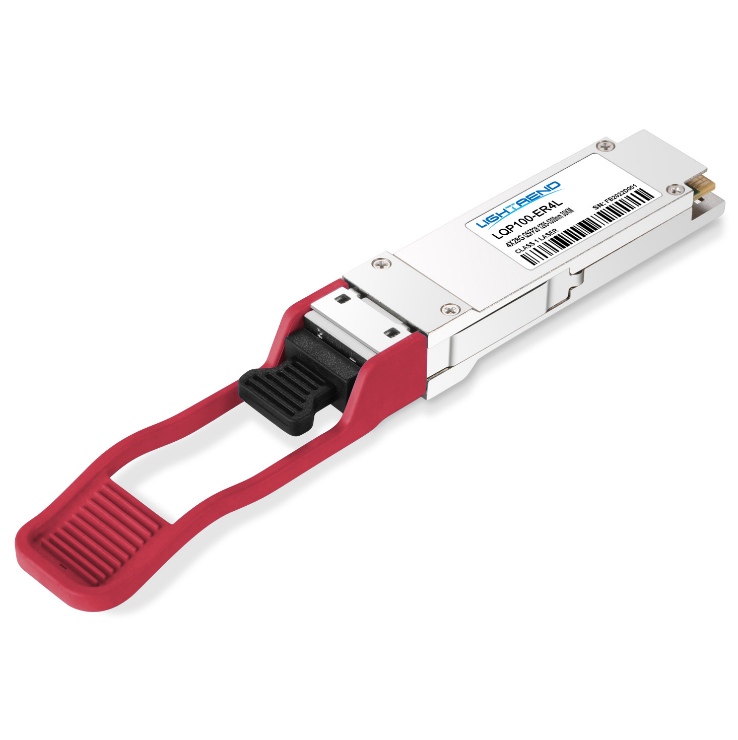 Hot pluggable QSFP28 footprintDuplex LC receptaclesSingle3.3V power supplyMaximum power dissipation<4.5WRoHS-6 compliant and lead-freeI2C management interface0°C to +70°C case operating temperatureAPPLICATIONS100GBASE-ER4 100G EthernetOTN OTU4Client-side 100G interconnectsOrdering InformationPin Diagram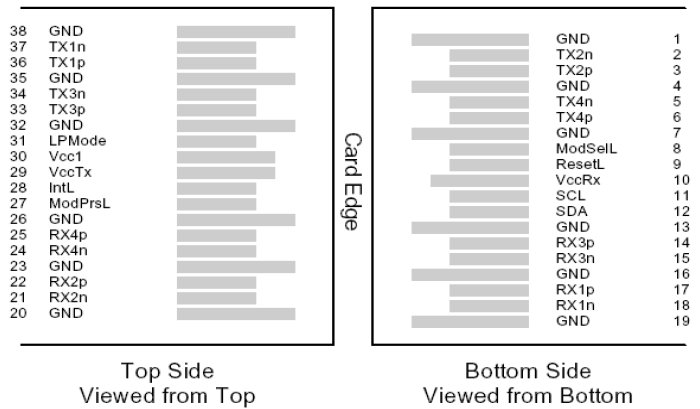 QSFP28 38pin connector (SFF 8679)Pin Descriptions Note：1. Circuit ground is internally isolated from chassis ground.Absolute Maximum RatingsOptical CharacteristicsElectrical Interface CharacteristicsDigital Diagnostic FunctionsLQP100-ER4L transceivers support the I2C-based diagnostics interface specified by the SFF8636.Mechanical Specifications(Unit: mm)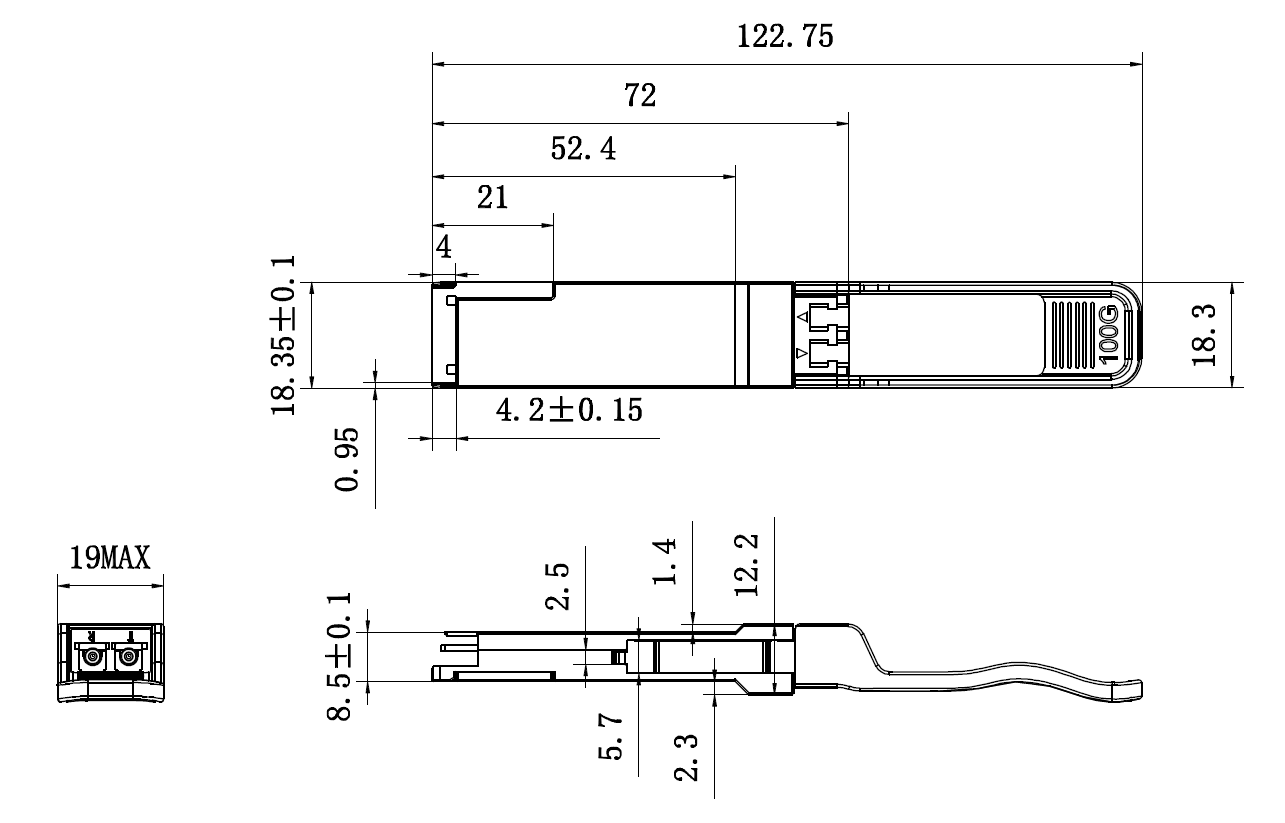 Revision HistoryPackageProduct part NO.DescriptionQSFP28LQP100-ER4L4X25Gbps,Single-mode fiber, 30Km, 0-70℃Pin Symbol Name/Description Note1 GNDGround12 Tx2nTransmitter Inverted Data Input3 Tx2pTransmitter Non-Inverted Data Input4 GNDGround15 Tx4nTransmitter Inverted Data Input6 Tx4pTransmitter Non-Inverted Data Input7 GNDGround18 ModSe1LModule Select9 ResetLModule Reset10 Vcc Rx+3.3V Power supply receiver11 SCL2-wire serial interface clockPin Symbol Name/Description Note12 SDA2-wire serial interface data13 GNDGround114 Rx3pReceiver Non-Inverted Data Output15 Rx3nReceiver Inverted Data Output16 GNDGround117 Rx1pReceiver Non-Inverted Data Output18 Rx1nReceiver Inverted Data Output19 GND Ground120 GNDGround121Rx2nReceiver Inverted Data Output22Rx2pReceiver Non-Inverted Data Output23GNDGround124Rx4nReceiver Inverted Data Output25Rx4pReceiver Non-Inverted Data Output26GNDGround 127ModPrSLModule Present28IntLInterrupt29VccTx+3.3V Power supply transmitter30Vcc1+3.3V Power Supply31LPModeLow Power Mode32GNDGround133Tx3pTransmitter Non-Inverted Data Input34Tx3nTransmitter Inverted Data Input35GNDGround136Tx1pTransmitter Non-Inverted Data Input37Tx1nTransmitter Inverted Data Input38GNDGround1Parameter Symbol Min. Typ. Max. Unit RemarkStorage Temperature TS-4085ºC Storage Ambient Relative Humidity HA085% Case Operation Temperature℃070ºCMaximum Supply Voltage VCC-0.54.0V Signal Input Voltage -0.3Vcc+0.3 V Receiver Damage Threshold 5.5dBmParameter Symbol Min. Typ. Typ. Max. Unit RemarkTransmitterTransmitterTransmitterTransmitterTransmitterTransmitterTransmitterTransmitterTotal Average Output PowerPOUT10.5dBmAverage Output Power, each lane-2.9-2.94.5dBmOptical Modulation Amplitude (OMA), each lane0.10.14.5dBmExtinction Ratio ER 4.54.5dBCenter Wavelength λc1294.531299.021303.541308.091294.531299.021303.541308.091295.561300.051304.581309.141296.591301.091305.631310.19nm SMSRSMSR3030dBSpectral Width1nmTransmitter OFF Output Power POff-30dBmTransmitter eye mask definition {X1,X2,X3,Y1,Y2,Y3}{0.25,0.4,0.45,0.25,0.28,0.4}{0.25,0.4,0.45,0.25,0.28,0.4}{0.25,0.4,0.45,0.25,0.28,0.4}{0.25,0.4,0.45,0.25,0.28,0.4}Hit ratio 5x10-5ReceiverReceiverReceiverReceiverReceiverReceiverReceiverReceiverInput Optical WavelengthλIN1294.531299.021303.541308.091294.531299.021303.541308.091295.561300.051304.581309.141296.591301.091305.631310.19nmReceive power, each lane (OMA)-1.9dBmReceiver Sensitivity(OMA)，each lane-14.65dBmForBER= 1x10-12Receiver ReflectanceRfl-26dBmLoss of Signal Assert PA-26dBmLoss of Signal De-assert PD-24dBmLOS Hysteresis PD- PA 0.5  0.5 dB ParameterSymbolMin.Typ.Max.UnitRemarkSupply VoltageVCC3.1353.465VSupply CurrentICC1.15AModule total powerP4.5WTransmitterTransmitterTransmitterTransmitterTransmitterTransmitterTransmitterSignaling rate per lane25.78125±100ppm25.78125±100ppm25.78125±100ppmGbpsDifferential pk-pk input voltage Vin,pp,diff350mVDifferential input ResistanceRtin100OhmReceiver Receiver Receiver Receiver Receiver Receiver Receiver Signaling rate per lane25.78125±100ppm25.78125±100ppm25.78125±100ppmGbpsDifferential data output swingVout,pp400mVppEye width0.57UIDifferential output Resistance100ohmVersion No. Date Description 1.0August 20, 2020Preliminary datasheet 